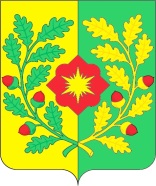 АдминистрацияГОРОДСКОГО ПОСЕЛЕНИЯ ПЕТРА ДУБРАВАМУНИЦИПАЛЬНОГО РАЙОНА Волжский САМАРСКОЙ ОБЛАСТИПОСТАНОВЛЕНИЕот 26 апреля 2022 года № 103О предоставлении разрешения на отклонение от предельных параметров разрешенного строительства, реконструкции объектов капитального строительства для земельного участка с кадастровым номером 63:17:0302008:2463Рассмотрев заявление ООО «Монолит+» о предоставлении разрешения на отклонение от предельных параметров разрешенного строительства, реконструкции объектов капитального строительства, в соответствии со статьей 40 Градостроительного кодекса Российской Федерации, с учетом заключения о результатах публичных слушаний от 23.04.2022 по проекту постановления о предоставлении разрешения на отклонение от предельных параметров разрешенного строительства, реконструкции объектов капитального строительства для земельного участка с кадастровым номером 63:17:0302008:2463, опубликованного в газете «Голос Дубравы» от 25.04.2022 №17 (241), руководствуясь Уставом городского поселения Петра Дубрава муниципального района Волжский Самарской области, Администрация городского поселения Петра Дубрава муниципального района Волжский Самарской области ПОСТАНОВЛЯЮ:1.  Предоставить разрешение на отклонение от предельных параметров разрешенного строительства, реконструкции объектов капитального строительства в отношении земельного участка с кадастровым номером 63:17:0302008:2463, расположенного по адресу: Самарская область, Волжский район, поселок городского типа Петра Дубрава, улица Южная, участок б/н (далее – земельный участок).2.  Разрешить отклонение от предельных параметров разрешенного строительства, реконструкции объектов капитального строительства для земельного участка с установлением следующих значений предельных параметров:-  минимальный отступ от границ земельных участков до отдельно стоящих зданий 0 м.3.  При определении предельных параметров разрешенного строительства, реконструкции объектов капитального строительства, не указанных в пункте 2 настоящего постановления, применять значения, установленные действующим градостроительным регламентом территориальной зоны «Ж3 Зона застройки среднеэтажными жилыми домами».4.  Опубликовать настоящее постановление в газете «Голос Дубравы» и разместить на официальном сайте Администрации городского поселения Петра Дубрава муниципального района Волжский Самарской области в информационно-коммуникационной сети «Интернет».5.  Настоящее постановление вступает в силу со дня его официального опубликования.Глава городского поселения Петра Дубравамуниципального района ВолжскийСамарской области	  				                    В.А. Крашенинников